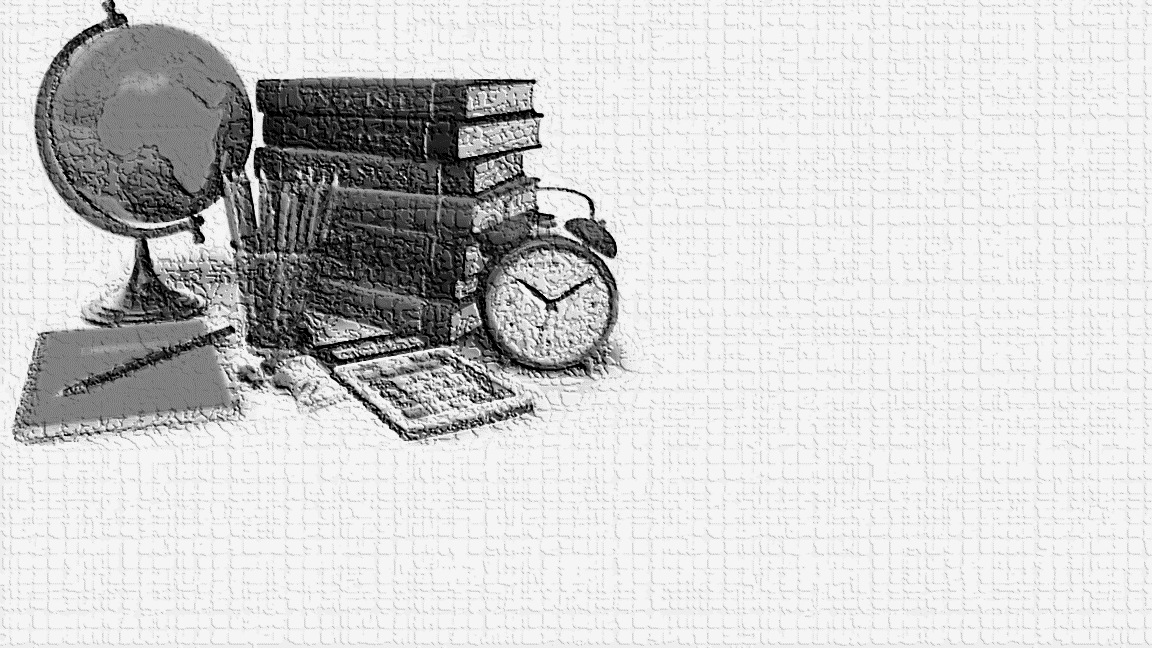 Ve spolupráci s odborovou organizací ČMOS PŠ přijměte tímto pozvání na společné  POSEZENÍ KE DNI UČITELŮ	v Restauraci Zlatá Husa 7. 4. 2022 od 16. 00 hod.Příspěvek FKSP činí 300,- Kč. Poukázky budou vydávány při podpisu prezenční listiny do 20. 30 hod.	Těšíme se na setkání s Vámi.	       Mgr. Lenka Vetýšková                                                                                           Mgr. Eva Pravdová             ředitelka školy                                                                                                  odborová organizace              